510420Dusch-Klappsitz KomfortArt. 510420 AusschreibungstextDusch-Klappsitz zur festen Installation, für bewegungseingeschränkte Nutzer. 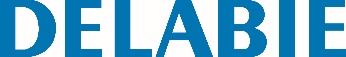 Hochwiderstandsfähige Komfort-Sitzfläche. Breite Ausführung. Arretierung in vertikaler Position. Abgebremstes Herunterklappen. Abnehmbare, geschlossene Sitzfläche aus hochwiderstandsfähigem Polymer. Für intensive Nutzung im öffentlich-gewerblichen Bereich oder in Krankenhäusern geeignet. Homogene, porenfreie Oberfläche für leichtere Reinigung und bessere Hygiene. Gute Widerstandsfähigkeit gegenüber Chemikalien und Reinigungsmitteln. Anti-UV-Behandlung. Angenehmer und warmer Kontakt. Gestell aus bakteriostatischem Edelstahlrohr Werkstoff 1.4301 Ø 32. Oberfläche Edelstahl hochglanzpoliert UltraPolish. Verdeckte Befestigung durch Edelstahlplatte Werkstoff 1.4301, Stärke 4 mm. Edelstahlschrauben für Massivwand im Lieferumfang. Auf mehr als 200 kg getestet. Empfohlenes Maximalgewicht des Benutzers: 135 kg. Platzbedarf zusammengeklappt: 95 x 540 mm. Maße: 506 x 420 x 138 mm. 10 Jahre Garantie. CE-Kennzeichnung.